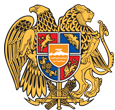 ՀԱՅԱՍՏԱՆԻ ՀԱՆՐԱՊԵՏՈՒԹՅԱՆ ԱՐԱԳԱԾՈՏՆԻ ՄԱՐԶԹԱԼԻՆ ՀԱՄԱՅՆՔՀայաստանի Հանրապետության Արագածոտնի մարզի Թալինի համայնքապետարան, Գայի -1. Հեռ. 060-75-77-87 Էլ.փոստ  talinihamaynqapetaran@list.ru ԱՐՁԱՆԱԳՐՈւԹՅՈւՆ N 5« 13 »  դեկտեմբերի  2023 թվականՀՀ ԱՐԱԳԱԾՈՏՆԻ ՄԱՐԶԻ ԹԱԼԻՆ ՀԱՄԱՅՆՔԻ ԱՎԱԳԱՆՈՒ 2023 ԹՎԱԿԱՆԻ  ԴԵԿՏԵՄԲԵՐԻ 13-Ի ԱՐՏԱՀԵՐԹ ՆԻՍՏԻ   Համայնքի ավագանու նիստին օրենքով սահմանված 27 հոգուց մասնակցում էին ավագանու 17 անդամներ՝ Տավրոս Սափեյանը, Արման Կարապետյանը, Սարգիս Գրիգորյանը, Գեղամ Ղազարյանը, Սերգե Մկրտչյանը, Մհեր Մարգարյանը, Ավետիս Մինասյանը, Հարություն Կարապետյանը, Էմին Մկրտչյանը, Գեղամ Սարգսյանը, Նարեկ Գրիգորյանը, Կարեն Գրիգորյանը, Վահե Եղիազարյանը, Մնացական Մնացականյանը, Գագիկ Ավետիսյանը, Դավիթ Մանուկյանը և Ալբերտ Հարոյանը։Բացակայում էին ավագանու անդամներ՝ Բաբկեն Պողոսյանը, Սևակ Սիմոնյանը, Արմեն Ծառուկյանը, Նելլի Մարգարյանը, Արուսիկ Վարդանյանը, Արմեն Գրիգորյանը, Գևորգ Սահակյանը, Տաթևիկ Մանուկյանը, Սարգիս Մուրադյանը և Ղուկաս Հակոբյանը։ Համայնքի ղեկավարի հրավերով նիստին մասնակցում էին՝ աշխատակազմի ֆինանսատնտեսագիտական, եկամուտների հաշվառման և հավաքագրման բաժնի պետ Ցողիկ Մկրտչյանը և քաղաքաշինության և հողաշինության բաժնի գլխավոր մասնագետ Գագիկ Սարգսյանը: Նիստը վարում էր համայնքի ղեկավար Տավրոս Սափեյանը։Նիստն արձանագրում էր աշխատակազմի քարտուղար Ավետիք Ավետիսյանը։Լսեցին  1. ՀՀ Արագածոտնի մարզի Թալին համայնքի ավագանու 2023թ-ի դեկտեմբերի 13-ի արտահերթ նիստի օրակարգը հաստատելու մասին:(Զեկ.՝ Տ.Սափեյան)Զեկուցողը ներկայացրեց նիստի օրակարգը: Հարցեր և առաջարկություններ չեղան։Որոշեցին  N 147-Ա Ղեկավարվելով  <<Տեղական ինքնակառավարման  մասին>> ՀՀ օրենքի 65-րդ հոդվածով և համայնքի ավագանու կանոնակարգի 7-րդ կետով, հիմք ընդունելով համայնքի ղեկավարի առաջարկությունը,                                                                                                                  Թալին համայնքի ավագանին որոշում է՝1.Հաստատել Թալին համայնքի ավագանու 2023թ-ի դեկտեմբերի 13-ի արտահերթ նիստի օրակարգը.1) ՀՀ Արագածոտնի մարզի Թալին համայնքի սեփականություն հանդիսացող հողատարածքները Հայաստանի Հանրապետությանը ուղղակի վաճառքով օտարելու մասին:(Զեկ.Գ.Սարգսյան)2) Հայաստանի Հանրապետության Արագածոտն մարզի Թալին համայնքի 2023թվականի տարեկան բյուջեի պահուստային ֆոնդից ֆոնդային բյուջե հատկացում կատարելու մասին:(Զեկ.Ց.Մկրտչյան)3) Ն․Բազմաբերդ բնակավայրի վարչական սահմաններում գտնվող 02-073-0237-0025, 02-073-0232-0046 և 02-073-0214-0043 ծածկագրերով հողատարածքներում բարեկարգման աշխատանքներ կատարելու մասին:(Զեկ.Գ.Սարգսյան)2.Սույն որոշումն ուժի մեջ է մտնում պաշտոնական հրապարակմանը հաջորդող օրվանից:          Կողմ-17                                                Դեմ-0                                   Ձեռնպահ-0 1.Տավրոս Սափեյան                              	                                        2.Արման Կարապետյան	                                                                  3.Սարգիս  Գրիգորյան   4.Գեղամ Ղազարյան5.Սերգե Մկրտչյան6.Մհեր Մարգարյան7.Ավետիս Մինասյան8.Հարություն Կարապետյան9.Էմին Մկրտչյան10.Գեղամ Սարգսյան11.Նարեկ Գրիգորյան12.Կարեն Գրիգորյան13.Վահե Եղիազարյան14.Մնացական Մնացականյան15.Ալբերտ Հարոյան16.Դավիթ Մանուկյան17.Գագիկ ԱվետիսյանԼսեցին  2. ՀՀ Արագածոտնի մարզի Թալին համայնքի սեփականություն հանդիսացող հողատարածքները Հայաստանի Հանրապետությանը ուղղակի վաճառքով օտարելու մասին:(Զեկ.՝ Գ.Սարգսյան)Զեկուցողը ներկայացրեց որոշման նախագիծը: Ավագանու անդամ Կարեն Գրիգորյանը հարցրեց 2012թ-ին հյուսիս-հարավ ծրագրի համար հող չի տրվել, որ հիմա է տրվում: Հարցին պատասխանեց զեկուցողը, նշելով, որ 2012թ-ին հյուսիս-հարավ ճանապարհի կառուցման համար հողատարածքներ տրվել է, հիմա նորից է տրվում անհրաժեշտություն առաջանալու պատճառով: Ուրիշ հարցեր և առաջարկություններ չեղան։Որոշեցին  N 148-Ա Ղեկավարվելով Հայաստանի Հանրապետության   <<Հողային օրենսգրքի>> 66-րդ հոդվածի 1-ին մասի 5-րդ կետով, <<Տեղական ինքնակառավարման մասին>> ՀՀ օրենքի 18-րդ հոդվածի 1-ին կետի 21-րդ ենթակետով, հիմք ընդունելով <<Հանրության գերակա շահերի ապահովման նպատակով սեփականության օտարման մասին>> Հայաստանի Հանրապետության օրենքը, Հայաստանի Հանրապետության կառավարության 2010 թվականի սեպտեմբերի 16-ի թիվ 1274-Ն  որոշմամբ հաստատված <<Հողերի օտարման և տարաբնակեցման շրջանակը և դրա փոխհատուցման սկզբունքները>> վերտառությամբ N 1 և N 2  հավելվածի պահանջները, հիմք ընդունելով ՀՀ կառավարության 11 մայիսի 2023 թվականի N 732-Ն որոշումը `  Թալին համայնքի ավագանին որոշում է՝1.Տալ  համաձայնություն Թալին  համայնքի սեփականություն հանդիսացող, հանրության գերակա շահ ճանաչված ներքոհիշյալ հողամասերը Հյուսիս-Հարավ  ճանապարհային միջանցքի ներդրումային ծրագիր 2-ի շրջանակներում հանրության գերակա շահերի ապահովման նպատակով առաջարկված փոխհատուցման գումարներով ուղղակի վաճառքով օտարել Հայաստանի Հանրապետությանը՝ համաձայն կից հավելվածի։2.Սույն որոշումն ուժի մեջ է մտնում ստորագրման պահից:       Կողմ-15                                                Դեմ-0                                      Ձեռնպահ-2 1.Տավրոս Սափեյան                              	                                           1.Դավիթ Մանուկյան2.Արման Կարապետյան	                                                                  2.Գագիկ Ավետիսյան3.Սարգիս  Գրիգորյան   4.Գեղամ Ղազարյան5.Սերգե Մկրտչյան6.Մհեր Մարգարյան7.Ավետիս Մինասյան8.Հարություն Կարապետյան9.Էմին Մկրտչյան10.Գեղամ Սարգսյան11.Նարեկ Գրիգորյան12.Կարեն Գրիգորյան13.Վահե Եղիազարյան14.Մնացական Մնացականյան15.Ալբերտ ՀարոյանՀավելված Թալին համայնքի ավագանու2023թ. դեկտեմբերի 13-ի թիվ 148-Ա որոշման     ԱՇԽԱՏԱԿԱԶՄԻ ՔԱՐՏՈՒՂԱՐ՝                                 ԱՎԵՏԻՔ ԱՎԵՏԻՍՅԱՆԼսեցին  3. Հայաստանի Հանրապետության Արագածոտն մարզի Թալին համայնքի 2023թվականի տարեկան բյուջեի պահուստային ֆոնդից ֆոնդային բյուջե հատկացում կատարելու մասին:(Զեկ.՝ Ց.Մկրտչյան)Զեկուցողը ներկայացրեց որոշման նախագիծը: Հարցեր և առաջարկություններ չեղան։Որոշեցին  N 149-Ա Հիմք ընդունելով 2023թ. բյուջեով չկանխատեսված ծախսերի կամ նախատեսված ծախսերի լրացուցիչ  ֆինանսավորման անհրաժեշտությունը և ղեկավարվելով <<Տեղական ինքնակառավարման մասին>> ՀՀ օրենքի 90-րդ հոդվածի 1-ին, 4-րդ մասերի, <<Բյուջետային համակարգի մասին>> օրենքի 29-րդ հոդվածի 4-րդ և 5-րդ մասերի պահանջներով, Թալին համայնքի ավագանին որոշում է՝1.Համաձայնություն տալ Թալին համայնքի 2023թ. տարեկան բյուջեի վարչական մասի պահուստային ֆոնդի միջոցներից 200մլն դրամի չափով ուղղել ֆոնդային բյուջե առաջացած կապիտալ ծախսերի ֆինանսավորման համար։2.Սույն որոշումն ուժի մեջ է մտնում պաշտոնական հրապարակմանը հաջորդող օրվանից:       Կողմ-15                                                Դեմ-0                                       Ձեռնպահ-2 1.Տավրոս Սափեյան                              	                                          1.Դավիթ Մանուկյան2.Արման Կարապետյան	                                                                  2.Գագիկ Ավետիսյան3.Սարգիս  Գրիգորյան   4.Գեղամ Ղազարյան5.Սերգե Մկրտչյան6.Մհեր Մարգարյան7.Ավետիս Մինասյան8.Հարություն Կարապետյան9.Էմին Մկրտչյան10.Գեղամ Սարգսյան11.Նարեկ Գրիգորյան12.Կարեն Գրիգորյան13.Վահե Եղիազարյան14.Մնացական Մնացականյան15.Ալբերտ ՀարոյանԼսեցին  4. Ն․Բազմաբերդ բնակավայրի վարչական սահմաններում գտնվող 02-073-0237-0025, 02-073-0232-0046 և 02-073-0214-0043 ծածկագրերով հողատարածքներում բարեկարգման աշխատանքներ կատարելու մասին:(Զեկ.՝ Գ.Սարգսյան)Զեկուցողը ներկայացրեց որոշման նախագիծը: Հարցեր և առաջարկություններ չեղան։Որոշեցին  N 150-Ա Ղեկավարվելով <<Տեղական ինքնակառավարման մասին>> ՀՀ օրենքի 18-րդ հոդվածի 1-ին մասի 31-րդ կետի պահանջներով և հիմք ընդունելով համայնքի ղեկավարի կողմից ներկայացված տվյալները, Թալին համայնքի ավագանին որոշում է՝1.Թույլատրել կատարելու բարեկարգման աշխատանքներ համաձայն հատակագծերի։2.Բարեկարգման աշխատանքների կատարման նպատակով դիմել Հ/Ձ Լևանտինա Ինխեներիա և Օբրաս Պուբլիկաս Ռեգադիոս (LIC-OPR) ընկերությանը ճանապարհաշինարարական աշխատանքների ընթացքում առաջացող ոչ պիտանի հողային հանույթը անհրաժեշտ քանակությամբ տրամադրելու խնդրանքով, որի համար նշված տարածքներում հատկացնել կուտակման վայր:3.Սույն որոշումն ուժի մեջ է մտնում պաշտոնական հրապարակմանը հաջորդող օրվանից:       Կողմ-15                                                Դեմ-0                                        Ձեռնպահ-2 1.Տավրոս Սափեյան                              	                                          1.Դավիթ Մանուկյան2.Արման Կարապետյան	                                                                  2.Գագիկ Ավետիսյան3.Սարգիս  Գրիգորյան   4.Գեղամ Ղազարյան5.Սերգե Մկրտչյան6.Մհեր Մարգարյան7.Ավետիս Մինասյան8.Հարություն Կարապետյան9.Էմին Մկրտչյան10.Գեղամ Սարգսյան11.Նարեկ Գրիգորյան12.Կարեն Գրիգորյան13.Վահե Եղիազարյան14.Մնացական Մնացականյան15.Ալբերտ ՀարոյանՀամայնքի ղեկավար՝                                                              Տավրոս Սափեյան    Նիստն արձանագրեցԱշխատակազմի քարտուղար`                                               Ավետիք ԱվետիսյանըՀ/ՀԳերակա շահ ճանաչված ծածկագիրՆպատակային նշանակությունԱռանձնացվող ծածկագիրԱռանձնացվող մասի մակերես (քմ)Առանձնացվող մասի նպատակային նշանակությունՓոխհատուցման գումար (ՀՀ դրամ)02-057-0108-0842Գյուղատնտեսական02-057-0108-0893202.9Գյուղատնտեսական5693402-057-0108-0842Գյուղատնտեսական02-057-0108-089317096Գյուղատնտեսական479713702-057-0107-0080Գյուղատնտեսական02-057-0107-010810.3Գյուղատնտեսական303202-057-0109-0369Գյուղատնտեսական02-057-0109-09031091.9Գյուղատնտեսական32145502-036-0121-0129Գյուղատնտեսական02-036-0121-02275216.3Գյուղատնտեսական170964202-003-0214-0653Գյուղատնտեսական02-003-0214-06533706.2Գյուղատնտեսական114651302-041-0108-0127Գյուղատնտեսական02-041-0108-0141981.5Գյուղատնտեսական30588402-073-0220-0017Գյուղատնտեսական02-073-0220-00351.9Գյուղատնտեսական62302-074-0218-0001Գյուղատնտեսական02-074-0218-008580.3Գյուղատնտեսական2364002-003-0519-0001Գյուղատնտեսական02-003-0519-000357.4Գյուղատնտեսական1775702-003-0515-0001Գյուղատնտեսական02-003-0515-0005233,1Գյուղատնտեսական7210902-003-0227-0048Գյուղատնտեսական02-003-0227-005742.8Գյուղատնտեսական1324002-003-0214-0608Գյուղատնտեսական02-003-0214-06481656.7Գյուղատնտեսական51250002-003-0214-0608Գյուղատնտեսական02-003-0214-064632.7Գյուղատնտեսական1011602-003-0214-0608Գյուղատնտեսական02-003-0214-065111.6Գյուղատնտեսական358802-003-0214-0609Գյուղատնտեսական02-003-0214-0649250.1Գյուղատնտեսական7736902-003-0214-0609Գյուղատնտեսական02-003-0214-0652490.2Գյուղատնտեսական15164302-003-0212-0016Գյուղատնտեսական02-003-0212-063435.1Գյուղատնտեսական1202902-003-0717-0003Գյուղատնտեսական02-003-0717-0014678.4Գյուղատնտեսական20986302-003-0716-0001Գյուղատնտեսական02-003-0716-0007513.2Գյուղատնտեսական15875802-073-0217-0003Գյուղատնտեսական02-073-0217-002921.4Գյուղատնտեսական630002-104-0125-0025Գյուղատնտեսական02-104-0125-01122544Գյուղատնտեսական71384702-104-0125-0025Գյուղատնտեսական02-104-0125-011583.6Գյուղատնտեսական2345802-074-0214-0017Գյուղատնտեսական02-074-0214-002518.4Գյուղատնտեսական603102-003-0216-0001Գյուղատնտեսական02-003-0216-024868.9Գյուղատնտեսական2131402-003-0216-0001Գյուղատնտեսական02-003-0216-024612.1Գյուղատնտեսական374302-003-0227-0011Բնակավայրերի02-003-0227-0058649.5Բնակավայրերի463765702-041-0108-0121Գյուղատնտեսական02-041-0108-0142950.3Գյուղատնտեսական26665402-041-0108-0121Գյուղատնտեսական02-041-0108-01216.1Գյուղատնտեսական171202-041-0108-0121Գյուղատնտեսական02-041-0108-014772.5Գյուղատնտեսական2034402-041-0108-0121Գյուղատնտեսական02-041-0108-01363047.6Գյուղատնտեսական85515602-057-0108-0144Գյուղատնտեսական02-057-0108-0844442.4Գյուղատնտեսական13024302-036-0121-0006Գյուղատնտեսական02-036-0121-022834.4Գյուղատնտեսական1012702-036-0501-0002Գյուղատնտեսական02-036-0501-00048Գյուղատնտեսական235502-041-0108-0001Գյուղատնտեսական02-041-0108-01441815.9Գյուղատնտեսական50954202-073-0233-0001Գյուղատնտեսական02-073-0233-00542697.86Գյուղատնտեսական79425302-073-0233-0001Գյուղատնտեսական02-073-0233-00606322.6Գյուղատնտեսական186138202-073-0232-0001Գյուղատնտեսական02-073-0232-00511642.5Գյուղատնտեսական48355202-073-0714-0001Գյուղատնտեսական02-073-0714-0003373.8Գյուղատնտեսական11004702-073-0714-0001Գյուղատնտեսական02-073-0714-0005701.3Գյուղատնտեսական20646202-074-0214-0022Գյուղատնտեսական02-074-0214-0022530.7Գյուղատնտեսական15623802-074-0216-0001Գյուղատնտեսական02-074-0216-0071130.4Գյուղատնտեսական3839002-074-0621-0001Գյուղատնտեսական02-074-0621-0004301.6Գյուղատնտեսական8879102-073-0660-0001Գյուղատնտեսական02-073-0660-000277.9Գյուղատնտեսական2293402-073-0658-0001Գյուղատնտեսական02-073-0658-0003486.5Գյուղատնտեսական14322602-073-0641-0001Գյուղատնտեսական02-073-0641-00042103.8Գյուղատնտեսական61935902-073-0728-0001Գյուղատնտեսական02-073-0728-000582.6Գյուղատնտեսական2431702-073-0642-0001Գյուղատնտեսական02-073-0642-000328.9Գյուղատնտեսական850802-073-0239-0001Գյուղատնտեսական02-073-0239-000474.9Գյուղատնտեսական2205102-073-0214-0034Գյուղատնտեսական02-073-0214-004758Գյուղատնտեսական1707502-073-0230-0006Գյուղատնտեսական02-073-0230-00121436.4Գյուղատնտեսական42287602-073-0230-0006Գյուղատնտեսական02-073-0230-0010575.6Գյուղատնտեսական16945702-073-0230-0006Գյուղատնտեսական02-073-0230-0010465.8Գյուղատնտեսական137131ԸՆԴԱՄԵՆԸXX60․254,86X22․138․364